Приложениек распоряжению руководителя администрации районаот 18.02.2013 № 310П Е Р Е Ч Е Н Ьмикроучастков, закрепленных за общеобразовательными учреждениями Ленинского района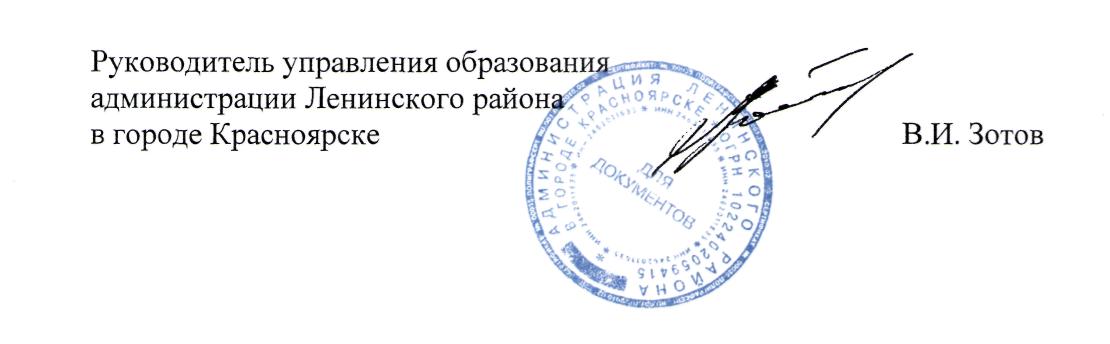 Наименование образовательного учрежденияУлица№№ домовМБОУ Гимназия № 7ул. Юности2, 4, 6, 8, 8а, 9, 10, 12, 12а, 13, 14, 15, 17, 19, 21, 23, 25МБОУ Гимназия № 7ул. Ползунова7, 9, 10, 12, 14, 16, 18, 20МБОУ Гимназия № 7ул. Малаховская1, 2, 4, 10МБОУ Гимназия № 7ул. Парковая7, 9, 11, 13, 18, 20, 32, 34, 38, 40, 42, 44, 46, 48МБОУ Гимназия № 7пр-т им. газеты «Красноярский рабочий»36, 40, 40а, 42, 42а, 44, 46 МБОУ Гимназия № 7пр. Центральный 1, 2, 3, 8, 10, 12, 14МБОУ Гимназия № 11ул. Юности20, 22, 24, 26, 27, 29, 31, 33, 35, 37а, 37, 39, 39аМБОУ Гимназия № 11ул. Чайковского8, 8а, 10, 12, 14, 20МБОУ Гимназия № 11ул. Иркутская1, 3, 5, 7МБОУ Гимназия № 11ул. Инструментальная1, 2, 3, 6, 7, 8МБОУ Гимназия № 11пр. Северный 4, 6, 8, 10, 12, 16МБОУ Гимназия № 11ул. Крайняя2, 2а, 14, 14аМБОУ Гимназия № 11пр-т им. газеты «Красноярский рабочий»48, 48а, 50, 50а, 52, 54, 58, 60МБОУ Гимназия № 15пр-т. Машиностроителей1, 3, 5, 9, 11, 13, 15, 17, 19, 21, 25, 27МБОУ Гимназия № 15ул. Даурская4, 6, 10, 16МБОУ Лицей № 3пр-т им. газеты «Красноярский рабочий»62, 64, 64а, 66, 66а, 68, 68а, 70, 72, 72а, 72б, 74, 74а, 74бМБОУ Лицей № 3ул. Мичурина2, 2а, 4МБОУ Лицей № 3ул. Коломенская18, 19, 20, 21, 22, 23, 23а, 24МБОУ Лицей № 3ул. Астраханская9, 9а, 10, 11, 12, 13, 14, 16МБОУ Лицей № 3пер. Северный 9, 11, 13, 14МБОУ Лицей № 3ул. Чайковского7, 9, 11, 11а, 13, 15МБОУ Лицей № 12ул. Амурская3, 5, 7, 8, 9, 10, 11, 12, 13, 14, 15, 16, 16а, 17, 18, 19, 20, 21, 23, 24, 25, 26, 27, 29, 33, 35 МБОУ Лицей № 12ул. Тобольская1, 3, 5, 17, 19а, 23, 25, 25а, 27, 27аМБОУ Лицей № 12ул. Читинская1, 2, 3, 4, 5, 7, 8, 10, 12МБОУ Лицей № 12ул. Ширинская1, 3, 3а, 5, 7, 9, 11, 13, 15, 17, 21МБОУ Лицей № 12ул. Шевченко10, 12МБОУ СОШ № 13ул. Давыдова Семёна1, 3, 5, 6, 7, 8, 9, 9а, 10, 11, 13, 15, 17, 18, 22, 24, 26, 26а, 28, 30, 32, 34, 36, 38, 40, 42, 46, 48, 52, 62МБОУ СОШ № 13ул. Ермаковская1, 1а, 2, 3, 4, 5, 6, 7, 8, 9, 10, 11, 12, 13, 14, 15, 16, 17, 18, 19, 20, 21, 22, 23, 24, 25, 26, 28, 29, 30, 31, 32, 33, 34, 35, 35а, 36, 37, 38, 39, 40, 41, 42, 43, 44, 45, 46, 47, 48, 49, 50, 51, 52, 53, 55, 56, 57, 58, 59, 60, 61, 62, 63, 64, 65, 66, 68, 68аМБОУ СОШ № 13ул. Ивченко1, 2, 3, 4, 6, 7, 8, 9а, 10, 11, 12, 13, 13а, 14, 15, 16, 17, 18, 19, 21, 22, 23, 24, 25, 27, 29МБОУ СОШ № 13ул. Ирбейская1, 1а, 1б, 2, 2а, 2б, 3, 4, 5, 6, 7, 8, 9, 10, 11, 12, 13, 14, 15, 16, 17, 18, 19, 20, 21, 22, 23, 24, 25, 26, 27, 28, 29, 30, 32, 33, 34, 35, 36, 37, 38, 39, 40, 41, 42, 43, 44, 45, 46, 47, 48, 49, 50, 51, 52, 53, 54, 55, 56, 58, 60, 61, 62, 63, 64, 65, 66, 67МБОУ СОШ № 13ул. Одесская1, 3, 5, 7МБОУ СОШ № 13ул. Рейдовая17, 19, 20, 21, 22, 23, 24, 25, 26, 27, 28, 29, 30, 31, 32, 33, 34, 35, 36, 37, 38, 39, 40, 41, 42, 43, 44, 44а, 45, 46, 48, 49, 50, 51, 52, 53, 54, 57а, 57б, 57в, 61, 62, 63, 65, 65а, 70, 72, 74, 74а, 74б, 74в, 76, 77, 78МБОУ СОШ № 13ул. Уярская1, 2, 3, 3а, 4, 6, 8, 9, 10, 11, 12, 13, 16, 17, 18, 19, 20, 21, 22, 23, 24, 25, 26, 27, 28, 29, 30, 31, 32, 33, 34, 35, 36, 37, 38, 39, 40, 41, 42, 43, 44, 45, 46, 48, 49, 50, 51, 52, 53, 54, 55, 56, 57, 58, 59, 60, 61, 62, 63, 64, 66МБОУ СОШ № 13ул. Храпова1, 2, 3, 5, 6, 7, 8, 9, 10, 11, 12, 13, 14, 15, 16, 16а, 17, 18, 18а, 19, 20, 21, 22, 24, 25, 26, 27, 28, 29, 31, 33, 39МБОУ СОШ № 13ул. Цукановой Марии1а, 2, 2а, 3, 4, 5, 6, 6а, 6б, 7, 8, 8а, 10, 10а, 12, 12а, 14, 14а, 16а, 18, 18а, 18б, 20, 21, 23, 24, 26, 32, 33, 33а, 34, 36, 38, 40, 42, 44МБОУ СОШ № 13пер. 1-й Затонский 1, 2, 2а, 3, 4, 5, 6, 7, 8, 9а, 10, 11, 12, 14, 16МБОУ СОШ № 13пер. 2-й Затонский 1, 2, 2а, 3а, 4, 5, 6, 7, 10, 11, 12, 13, 14, 15, 16, 18, 20, 22, 24, 26МБОУ СОШ № 13пер. 3-й Затонский 5, 7, 8, 9, 10, 11, 12, 14, 15, 17, 19, 21МБОУ СОШ № 16ул. 26 Бакинских комиссаров3, 5а, 5в, 7, 7а, 7б, 9, 11, 13, 15, 17, 19, 23, 25, 26, 26а, 27, 27а, 28, 28а, 30, 32, 32а, 32б, 34, 34а, 36, 36а, 38, 40, 40а, МБОУ СОШ № 16ул. Солнечная2, 4, 8, 10, 11, 12а, 12б, 15, 17, 19, 21МБОУ СОШ № 16ул. 2-я Краснофлотская15а, 17, 17а, 19, 21МБОУ СОШ № 16пос. Технический 5МБОУ СОШ № 16пр-т им. газеты «Красноярский рабочий»2, 4, 6, 14аМБОУ СОШ № 16ул. Фестивальная6, 4, 4аМБОУ СОШ № 31ул. Шевченко5, 7, 9, 11, 13, 16, 24, 28, 28а, 32, 34, 36, 40, 44, 50, 82, 84, 86, 88, 90МБОУ СОШ № 44ул. Энергетиков16, 18, 19, 20, 21, 22, 23, 24, 25, 26, 27, 28, 29, 29а, 30, 31, 32, 33, 34, 35, 36, 37МБОУ СОШ № 44ул. Львовская8, 9, 10, 11, 11а, 12, 13, 14, 15, 15а, 18а, 16, 17, 18, 19, 20а, 21, 21а, 22, 23, 25а, 26МБОУ СОШ № 44ул. Свободная1,1а, 2, 3, 3а, 4, 5, 5б, 5г, 6, 7, 8, 9, 10, 11, 12, 14, 16, 18МБОУ СОШ № 44ул. Говорова1-13, 15, 17, 19, 23-51, 2-16, 20-42, 40а, 42а, 44аМБОУ СОШ № 44ул. Малая1-9, 2, 4, 12, 13, 14, 16, 18, 20, 22, 24, 26, 28, 30, 32, 34, 36, 38, 40, 42МБОУ СОШ № 44ул. Ровная1, 3, 4, 19, 21, 23МБОУ СОШ № 44ул. Тамбовская2-38МБОУ СОШ № 44ул. Турбинная3, 2-12МБОУ СОШ № 47ул. 2-я Краснофлотская1, 3, 5, 7, 7а, 9, 13, 15, 18, 20, 22, 33а, 35аМБОУ СОШ № 47ул. Песочная1, 2, 3, 4, 4а, 5, 6, 6а, 7, 8, 9, 10, 13, 14, 15, 16, 17, 19, 21, 23, 25, 27, 2а, 12, 20бМБОУ СОШ № 47ул. 26 Бакинских комиссаров42,42а, 48, 50МБОУ СОШ № 47пер. Ярцевский 1, 5МБОУ СОШ № 47ул. Текстильщиков1, 2, 4, 6, 8, 10, 12, 14, 16МБОУ СОШ № 47ул. Крылова1, 3, 4, 6, 10, 11, 13МБОУ СОШ № 47ул. Пархоменко1, 3, 4, 10МБОУ СОШ № 47пр-т им. газеты «Красноярский рабочий»24, 26МБОУ СОШ № 50ул. Айвазовского1, 3, 5, 7, 9, 11, 15, 17, 19, 21, 23, 25, 27, 29МБОУ СОШ № 50ул. Глинки1, 1а, 2, 2а, 3, 3а, 4, 4а, 5, 5а, 6, 6а, 7, 7а, 8, 8а, 9, 9а, 10, 10а, 11, 11а, 12, 12а, 13, 15, 16, 17, 17а, 18, 19, 19а, 19б, 20, 21, 21а, 21б, 22, 22а, 23, 23а, 23б, 24, 25, 25а, 25б, 26, 26а, 27, 27а, 28, 28а, 30аМБОУ СОШ № 50ул. Рязанская17, 21, 25, 27, 29, 31, 35/1, 35/2, 35а, 37, 37а, 43, 47, 49, 51, 53, 55, 57МБОУ СОШ № 50пос. Карьерный5МБОУ СОШ № 50ул. Контейнерная1, 7, 7а, 8, 10, 18, 18а, 20, 22, 22а, 25б, 26, 27, 28МБОУ СОШ № 50ул. Докучаева2, 4МБОУ СОШ № 50ул. Трактористов3, 5, 7МБОУ СОШ № 50ул. Борисевича1а, 1б, 1в, 1гМБОУ СОШ № 50ул. Верхняя2, 3, 3а, 3б, 4, 5б, 5в, 5, 5/1, 6, 7, 8, 9, 10, 11, 13, 15, 17а, 19, 21, 23, 25, 26, 27, 28, 29, 30, 31, 31а, 32, 33, 37, 38, 38а, 39, 40, 41, 56, 58, 58а, 60, 62, 63, 64. 64а, 66, 68, 68а, 70, 72, 74, 76МБОУ СОШ № 53ул. Волжская1, 2, 3, 5, 5а, 6, 7, 7а, 9аМБОУ СОШ № 53ул. Говорова44, 46, 48, 48а, 50а, 52, 54, 56, 62МБОУ СОШ № 53ул. Львовская28, 29, 29а, 30, 31, 32, 33, 35, 36, 37, 38, 39, 40, 41, 42, 44, 44а, 47а, 49а, 50, 52, 62аМБОУ СОШ № 53ул. Энергетиков38, 39, 40, 40а, 41, 42, 43, 44, 45, 46, 57, 56, 59, 61, 63, 65, 67, 69, 71, 71аМБОУ СОШ № 53ул. Кишиневская2, 3, 4, 5, 6, 7, 8, 10, 11, 12, 13МБОУ СОШ № 64ул. Московская1, 1а, 1б, 3, 3а, 3б, 4, 4а, 5, 5а, 6, 7, 8, 8а, 10, 12, 14, 16МБОУ СОШ № 64пр-т им. газеты «Красноярский рабочий»51, 53, 53а, 55, 55а, 57, 57а, 57б, 61, 61а, 63, 63а, 63бМБОУ СОШ № 64ул. Мичурина7, 9, 9а, 11, 13, 15, 17, 19, 23, 23а, 25, 25а, 27, 27а, 29, 29аМБОУ СОШ № 64ул. Волгоградская1, 2, 3, 4, 5, 5а, 6, 7. 7а, 8, 9, 9а, 10, 11, 11а, 13, 13а, 15, 15а, 17, 17а, 19, 19а, 21МБОУ СОШ № 64ул. Паровозная1, 3, 4, 4а, 5, 5а, 6, 7, 8, 9, 10, 12, 14МБОУ СОШ № 65 ул. Спортивная134, 136, 138, 140, 142, 144, 146, 148, 150, 152, 154, 156, 158, 162, 190, 192МБОУ СОШ № 65 ул. Аральская 2, 4, 6, 8, 10, 14, 16, 16аМБОУ СОШ № 65 ул. Минина93-119, 119а, 94-120, 123, 125МБОУ СОШ № 65 ул. Пожарского129, 133-157, 132-140, 158, 160, 162, 164, 168МБОУ СОШ № 65 ул. Учумская2, 3, 4, 5, 6, 7, 8, 9МБОУ СОШ № 65 ул. Бийская1, 2, 3, 4, 5, 6, 7, 8МБОУ СОШ № 65 ул. Квартальная2, 3, 4, 5, 6, 7, 8, 9, 10МБОУ СОШ № 65 ул. Амурская34, 36, 44, 46, 48МБОУ СОШ № 65 ул. Тобольская31, 33, 33а, 35а, 37аМБОУ СОШ № 65 ул. Автомобилистов68, 70а, 131, 133, 135, 137, 139, 141МБОУ СОШ № 65 ул. Суворова119-145, 130-158МБОУ СОШ № 65 ул. Олейникова93-119, 94-118МБОУ СОШ № 65 ул. Черняховского123-149, 106-130МБОУ СОШ № 65 ул. Лихачева133-143, 132-144МБОУ СОШ № 65 ул. Нерчинская1, 2, 3, 4, 6МБОУ СОШ № 79пер. Сибирский6, 8МБОУ СОШ № 79пер. Тихий1, 3, 5, 7, 9, 10, 11, 12, 13, 14, 15, 20, 22МБОУ СОШ № 79ул. 52-й квартал1, 1г, 2, 2а, 4, 5, 7, 8, 9, 10, 11, 12, 13МБОУ СОШ № 79ул. Мичурина1, 1а, 1б, 1в, 3, 3а, 5а, 5б, 5в, МБОУ СОШ № 79пр-т им. газеты «Красноярский рабочий»76, 76а, 78, 78а, 80, 82, 82а, 84, 86, 86аМБОУ СОШ № 88ул. Энергетиков73, 75, 77, 79, 81, 83, 85, 87, 89МБОУ СОШ № 88ул. Львовская49, 51, 53, 54, 56, 62, 64, 65, 66, 67, 69, 71, 73, 75, 80, 82, 84, 86, 88 МБОУ СОШ № 88ул. Спортивная170, 172, 174, 176, 178, 180, 182, 184, 186, 188МБОУ СОШ № 88ул. Инициаторов1, 2, 2а, 3а, 4, 4а, 5, 6, 7, 8, 9, 10, 11, 12, 13, 14, 15, 16, 17, 18, 19, 20, 21, 22, 23, 24, 25, 26, 27, 28МБОУ СОШ № 88ул. Волжская9, 10, 17, 19, 21, 24, 26, 27, 28, 29, 31, 33, 34, 35, 36, 38, 39, 40, 42, 45, 46, 47, 48, 49, 50, 51, 52, 53, 55МБОУ СОШ № 89ул. Шевченко52, 54, 60, 62, 64, 66, 68, 68а, 70, 70а, 74, 80, 80аМБОУ СОШ № 89ул. Тамбовская23, 23аМБОУ СОШ № 94ул. Волгоградская16, 18, 25, 27, 29, 31, 31а, 33, 35, 37, 39МБОУ СОШ № 94ул. Мичурина6, 6а, 8, 10, 12, 14, 14а, 18МБОУ СОШ № 94пр-т им. газеты «Красноярский рабочий»33, 35, 37, 39, 41, 43, 45, 45а, 47, 47а, 49, 49аМБОУ СОШ № 94ул. Московская13, 20, 22, 22а, 24, 26, 28, 29, 39, 41МБОУ СОШ № 94ул. Коломенская10, 12, 15, 17, 17аМБОУ СОШ № 94ул. Измайлова5, 13МБОУ СОШ № 94ул. Астраханская1, 3, 4МБОУ СОШ № 94ул. 5 участок1, 2МБОУ СОШ № 94ул. Чайковского1МБОУ СОШ № 148ул. Борисевича1, 1а, 1б, 1в, 1г, 2, 3, 4, 6, 8, 8а, 9, 10, 11, 12, 13, 14, 14а, 16, 18, 19, 20, 21, 22, 30МБОУ СОШ № 148ул. Верхняя2, 3, 3а, 3б, 4, 5б, 5в, 5, 5/1, 6, 7, 8, 9, 10, 11, 13, 15, 17а, 19, 21, 23, 25, 26, 27, 28, 29, 30, 31, 31а, 32, 33, 37, 38, 38а, 39, 40, 41, 56, 58, 58а, 60, 62, 63, 64. 64а, 66, 68, 68а, 70, 72, 74, 76МБОУ СОШ № 148ул. 1-я Шинная 2-36, 1-33МБОУ СОШ № 148ул. 2-я Шинная 2-40, 1-33МБОУ СОШ № 148ул. 3-я Шинная 2-42, 1-37МБОУ СОШ № 148ул. 4-я Шинная 1-41